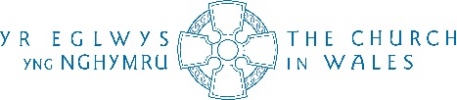 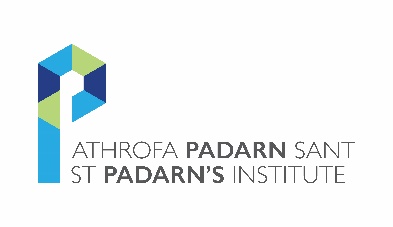 Mae gan yr Eglwys yng Nghymru gyfrifoldeb dros ofal bugeiliol a datblygiad proffesiynol ei Chlerigwyr, tra bod gan Glerigwyr gyfrifoldeb tuag at Dduw a’r weinidogaeth a rhoddwyd yn eu gofal yn ogystal â’r Eglwys, a chyfrifoldeb tuag at ei gilydd yn y ffordd mae’r weinidogaeth yn gweithredu.Mae’r Adolygiad o Ddatblygiad Gweinidogion wedi ei gynllunio i annog•	proses o fyfyrio a dysgu cyson yn seiliedig ar ategiadau ac atebolrwydd •	diwylliant o ddysgu gydol oes a datblygiad mewn gweinidogaeth•	myfyrio ar weithio fel gweinidog•	gosod amcanion heriol ond cyraeddadwyYn ystod eich Ordeiniad, fe ofynnwyd y cwestiwn canlynol i chi gan yr Esgob:A fyddwch yn ymroddedig yn eich gweddi, wrth astudio’r Ysgrythur Sanctaidd ac yn parhau i alluogi eich hun ar gyfer gweinidogaeth yn yr Eglwys?Mae’r Adolygiad ar Ddatblygiad Gweinidogion yn ceisio eich annog chi i ystyried yr addewidion hynny unwaith eto, ac i fyfyrio ar berthnasedd yr addewidion hynny yn eich ymarfer gweinidogaethol a’ch cyd-destun presennol.Myfyriwch are eich gweinidogaeth chi yn ystod y flwyddyn wrth ddefnyddio’r cwestiynau sy’n dilyn. Myfyriwch yn ogystal ar eich nodau a’ch amcanion a osodwyd y llynedd fel rhan o’r broses hon, gan y bydd y rhain yn cael eu trafod yn ystod y Cyfarfod Adolygu.Cam 1 	Paratoi ar gyfer y Cyfarfod AdolyguDylid rhoi’r Ffurflen Adolygu i’r Clerig mis cyn dyddiad y Cyfarfod Adolygu yn cael ei gynnal. Dylai’r Clerig fyfyrio ar y cwestiynau a ofynnir yn Adran 1 ac ysgrifennu nodiadau yn y lleoedd gwag a ddarperir. Dylid dychwelyd y Ffurflen Adolygu gyda’r atebion i Adran 1 wedi’i chwblhau, at yr Adolygwr o fewn 10 diwrnod i ddyddiad y Cyfarfod Adolygu i ganiatáu digon o amser i’r Adolygwr i baratoi.Cam 2 	Yn ystod y Cyfarfod Adolygu Bydd crynodeb o’r Cyfarfod Adolygu yn cael ei hysgrifennu yn Adran 2, gyda’r Clerig a’r Adolygwr yn cytuno i beth ddylid cael ei nodi. Nid oes angen nodi pob pwnc a drafodwyd ond mi ddylai fod yn gofnod cywir o’r drafodaeth.Disgwylir i’r Cyfarfod Adolygu bara rhwng 1½ a 2 awr.  Dylid nodi unrhyw nodau ac amcanion a gytunir yn Adran 3, ac mi ddylai’r Adolygwr a’r Clerig lofnodi a dyddio’r Ffurflen Adolygu yn Adran 4 y ffurflen cyn dod a’r cyfarfod i ben. Os yn bosib, dylid rhoi copi o’r ffurflen wedi ei lofnodi i’r Clerig yn ystod y cyfarfod, neu lai nag wythnos wedi hynny. Dylid darparu copi o’r ffurflen wedi ei gwblhau i’r Clerig ar ddiwrnod y cyfarfod, heblaw hynny, nid llai nag wythnos yn ddiweddarach. Mi ddylai hwn fod ar ffurf electronig ( drwy e-bost) heblaw bod y Clerig yn wneud cais am gopi papur.Cam 3 		Yn dilyn y Cyfarfod AdolyguMi fydd copi o Adran 2,3 a 4 i’r Ffurflen Adolygiad yn cael ei gadw yn ffeil personol y Clerig a gedwir yn Swyddfa’r Esgob. Os ydy esgobaeth yn dymuno cynnwys copi o nodiadau’r ac unrhyw fyfyrdodau a waned yn Adran 1, rhaid iddyn nhw gael caniatâd gan y Clerig I wneud hynny. Mae hyn er mwyn sicrhau bod sgyrsiau yn rhai mor onest a thryloyw a phosib.BYWYD GWEDDIYSGRYTHUR, ASTUDIAETHAU A DYSGULLES A GOFAL DIOGELUNoder y bydd y cwestiwn yma ar Ddiogelu yn cael ei ailadrodd yn llawn yn y crynodeb o’r sgwrs yn Adran 2 sy’n llunio’r rhan o’r ffurflen MDR a gedwir gan yr Esgobaeth.GALWEDIGAETH YN YR EGLWYSGWEINIDOGAETH YR EGLWYS (mewn cyd-destun Esgoobaeth Abertawe ac Aberhonddu)ADRAN 2CRYNODEB O’R CYFARFOD ADOLYGUNODAU AC AMCANION Bydd copi o’r Adroddiad hwn yn cael ei rhoi i’r Clerig yn ystod y cyfarfod, neu lai nag wythnos wedi hynny.Bydd copi o Adran 2, 3 a 4 o’r Ffurflen Adolygu yn cael ei gadw gan yr esgobaeth fel rhan o ffeil Esgobaethol y Clerigwr. Os oes gennych unrhyw bryderon am y broses MDR, cysylltwch â Swyddfa'r Esgob yn eich esgobaeth.ADOLYGIAD O DDATBLYGIAD GWEINIDOGIONFfurflen Adolygiad ar gyfer clerigwyr yn Esgobaeth Abertawe ac AberhondduBETH YW’R ADOLYGIAD O DDATBLYGIAD GWEINIDOGION? BETH YW’R ADOLYGIAD O DDATBLYGIAD GWEINIDOGION? PROSES YR ADOLYGIAD AR DDATBLYGIAD GWEINIDOGION ADRAN 1 CwestiwnI’w gwblhau gan y Clerig Oes gennych batrwm neu rythm i’ch bywyd gweddi? Eglurwch sut mae’n gweithio?Pa strwythurau, pobl neu adnoddau sy’n helpu i feithrin eich bywyd gweddi?Beth fyddai’n eich helpu i ddyfnhau eich perthynas â Duw drwy weddi, yn ystod y flwyddyn sydd i ddod?CwestiwnI’w gwblhau gan y ClerigYdych chi’n dilyn patrwm penodol ar gyfer astudio’r ysgrythur? Ym mha ffordd y mae hynny’n eich helpu?Ydych chi’n neilltuo amser ar gyfer astudio a dysgu? Pa astudiaethau Beiblaidd neu Ddiwinyddol sydd wedi bod yn gyffrous i chi yn ystod y flwyddyn ddiwethaf?Ydych chi wedi mynychu unrhyw gyrsiau hyfforddi yn ystod y flwyddyn ddiwethaf? Os ydych, ym mha ffordd y mae e / nhw wedi gwneud gwahaniaeth i’ch gweinidogaeth?CwestiwnI’w gwblhau gan y ClerigSut ydych chi’n sicrhau cydbwysedd bywyd iach? Sut gellir gwella hyn?Ydych chi wedi gallu mynd ar encil yn ystod y flwyddyn ddiwethaf? Os nad ydych, paham?Oes gennych chi gyfarwyddwr ysbrydol? Os oes gennych, faint ydych chi’n gwerthfawrogi hynny? Os nad oes gennych, sut ydych chi’n gyfrifol am eich bywyd ysbrydol a’ch datblygiad?CwestiwnI’w gwblhau gan y Clerig(I) Pryd wnaethoch chi fynychu   hyfforddiant Diogelu ddiwethaf? (ii) A ydych yn hyderus eich bod yn deal Polisi Diogelu'r Eglwys yng Nghymru?(iii) Sut ydych chi’n sicrhau y cedwir at reolau’r Polisi Diogelu yn effeithiol?CwestiwnI’w gwblhau gan y ClerigYm mha ffordd ydych chi’n meddwl bod eich gweinidogaeth wedi ffynnu a datblygu yn y flwyddyn ddiwethaf? Os nad ydyw, beth sydd wedi rhwystro hynny?Ym mha ffordd hoffech chi weld eich gweinidogaeth yn datblygu yn y flwyddyn neu flynyddoedd sydd i ddod?       Beth fyddai’n eich annog chi yn  hynny?Pa gamau fedrwch chi eu gwneud er mwyn eich galluogi eich hun wrth baratoi am hynny?Cwestiwn I’w gwblhau gan y ClerigSut mae cyd-destun dy weinidogaeth yn wahanol neu’n unigryw i lefydd eraill a pha mor fawr ydy hwn yn ffurfio dy weinidogaeth?Sut mae dy weinidogaeth yn adlewyrchu gweithgareddau Gweledigaeth yr Esgobaeth o ‘gyd-gyfarfod, tyfu a mynd allan’?Sut mae dy gredau am Deyrnas Dduw yn cael mynegiant yn dy weinidogaeth?Pa gyfle sydd gyda thi am orffwys a difyrrwch yn ystod yr wythnos a trwy’r flwyddyn?Sut ti’n trin disgwyliadau pobl eraill?Sut mae dy Fro Weinidogaeth yn cyflawni ei phwrpas?BYWYD GWEDDIYSGRYTHUR, ASTUDIAETHAU A DYSGULLES A GOFALDIOGELU(i) Pryd wnaethoch gwblhau hyfforddiant Diogelu ddiwethaf?(ii) A ydych yn hyderus eich bod yn deal Polisi Diogelu'r Eglwys yng Nghymru?(iii) Sut ydych yn sicrhau y cedwir at y Polisi Diogelu yn effeithiol?GALWEDIGAETH YN YR EGLWYSGWEINIDOGAETH YN YR EGLWYS (Cyd-destun a Chydweithio)ADRAN 3Dylid cofnodi unrhyw nodau ac amcanion a nodir yn y Cyfarfod Adolygu ar gyfer y flwyddyn / blynyddoedd sydd i ddod fan hyn Dylid cofnodi unrhyw nodau ac amcanion a nodir yn y Cyfarfod Adolygu ar gyfer y flwyddyn / blynyddoedd sydd i ddod fan hyn ADRAN 4I’w lofnodi gan y ClerigI’w lofnodi gan y ClerigLlofnodwyd :Dyddiad:I’w lofnodi gan yr AdolygwrI’w lofnodi gan yr AdolygwrLlofnodwyd:Dyddiad: